Name:1.4 Rewriting Formulas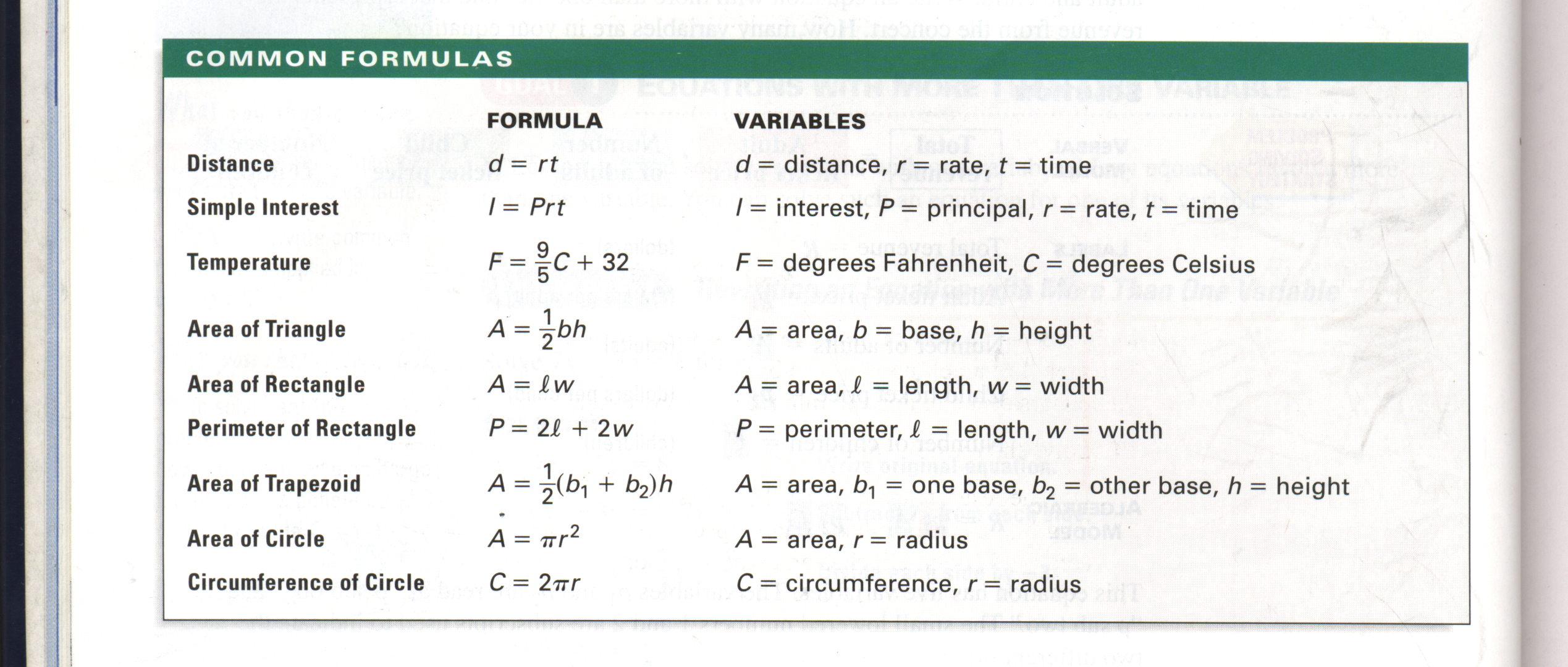 Solve the following equations for the given variable.  Show your work.1. Distance for rate2. Perimeter of a Rectangle for length3. Area of a Circle for pi4. Simple Interest for time5. Circumference of a Circle for radius6. Area of a Rectangle for width7. Area of a Triangle for base8. Temperature for degrees Celsius9. Area of a Trapezoid for height10. Area of a Trapezoid for base one